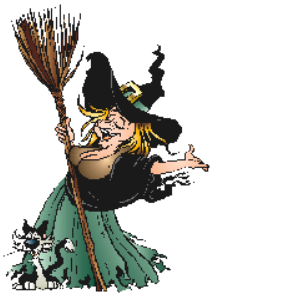 GF-Moselund Sankt hans hygge onsdag 23 juni 2021Onsdag kl. 20 tænder vi 2 x Ole op imed mulighed for et par sodavand/øl 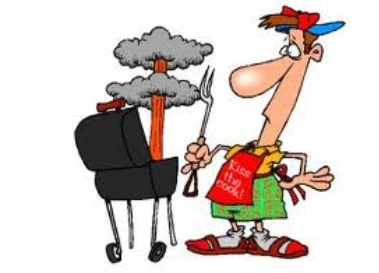 Mød op på fællesarealet og tag måske med en ven med, som du har besøg af på dagen, men medtag ikke hele din familie, selvom de er på besøg, for så meget kan vi ikke klare at grille Kom gerne for hyggens skyld, tilmelding er ikke nødvendigtMedbring gerne en termokande, især hvis det er køligt